Early Childhood Longitudinal Study, Kindergarten Class of 2023-24 (ECLS-K:2024)Kindergarten and First-Grade Field Test Data Collection, National Sampling, and National RecruitmentOMB# 1850-0750 v.24Attachment E-4Spring First-GradeSchool Administrator Paper SurveyNational Center for Education StatisticsU.S. Department of EducationAugust 2021School Administrator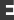 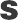 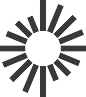 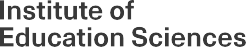 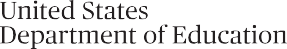 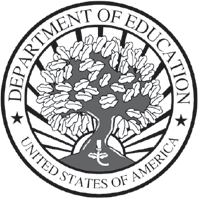 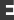 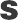 Survey2022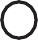 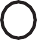 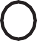 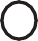 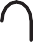 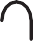 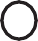 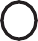 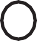 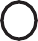 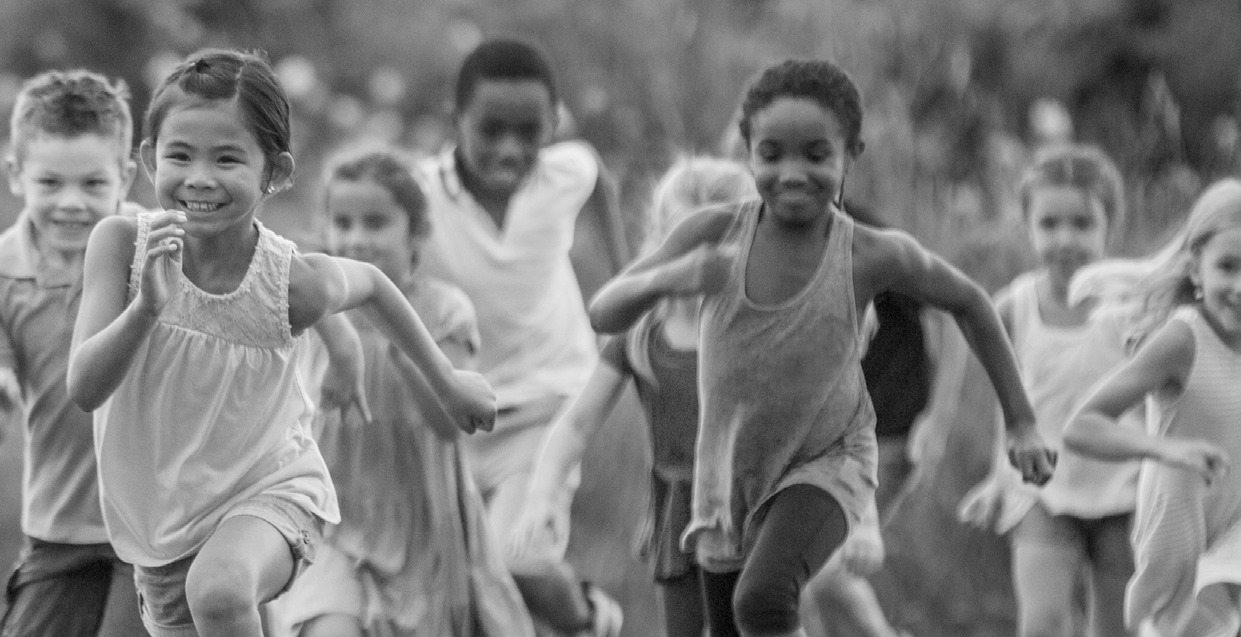 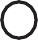 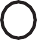 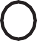 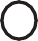 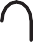 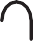 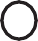 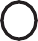 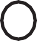 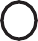 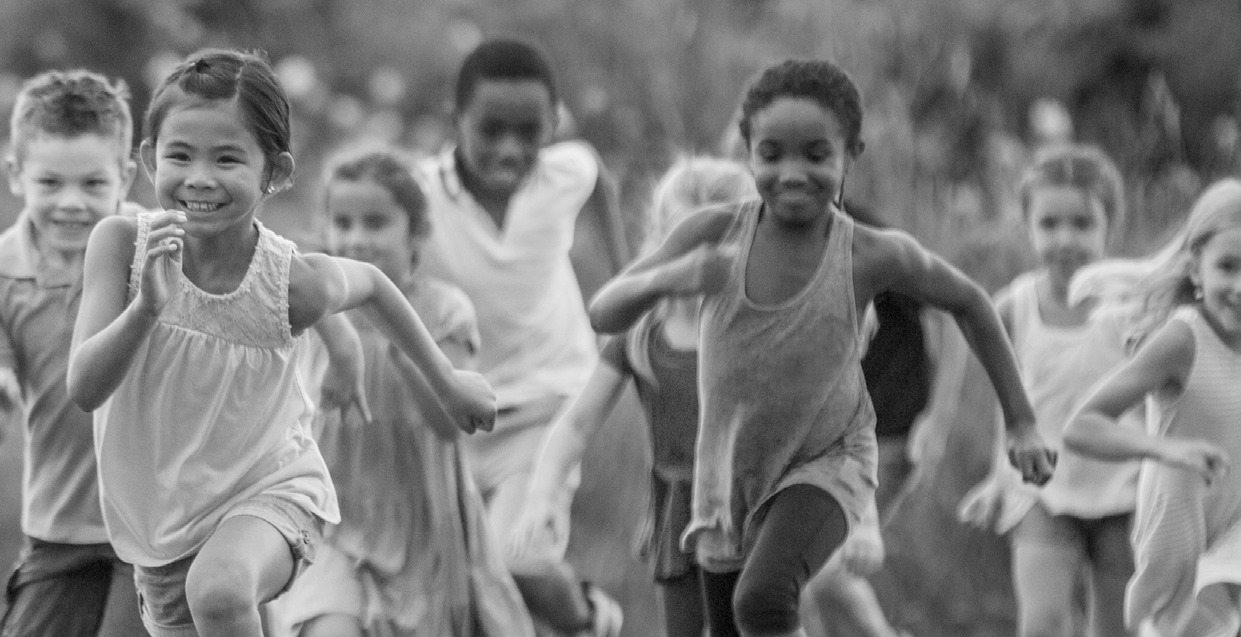 Photo is for illustrative purposes only. Any person depicted in the photo is a model.SAQ1-FTEarly Childhood Longitudinal Study School Administrator SurveyFall 2022 – Form SAQ1-FTDear School Administrator,The Early Childhood Longitudinal Study (ECLS) is collecting information from schools attended by children who are in the study to investigate the relationship between children's academic progress and various school, classroom, teacher, and child characteristics. You have been asked to complete this survey because one or more of the children in your school are participants in this study. Taking part in the study is voluntary. You may stop at any time or choose not to answer a question you do not want to answer.Although we realize you are very busy, we urge you to complete this survey as completely and accurately as possible. Please feel free to ask other knowledgeable members of your staff to provide the information necessary to complete various sections of the survey. If you would like to look at the survey questions as a whole to see if you need to gather information from other school staff in order to respond to the survey, please download the survey worksheet from the MyECLS Portal. However, we ask that you, yourself, please complete the school administrator/principal information section, which is about your own background and characteristics.Some of these questions, or the timeframe of the school year referred to, may not directly apply to you or your school, but just answer the best you can.Please record your answers directly on the survey by marking the appropriate answer (as described in the instructions on page v) or by writing your responses in the space provided. Your best estimates are acceptable answers.DefinitionsBilingual Instruction: Instruction in all courses and subjects given in English and the native language of the child of limited English proficiency to the extent necessary to allow the child to achieve competence.Chronically absent: Missing ten percent or more of the academic year for any reason.Dual Language Instruction: Also known as two-way immersion, the goal of these programs is for students to develop language proficiency in two languages by receiving content instruction in English and another language in a classroom that usually consists of both native English speakers and native speakers of the other language.English language learner (ELL): A student whose native language is one other than English and whose skills in listening, speaking, reading, or writing English are such that he or she has difficulty understanding school instruction in English.ESL Instruction: A program of techniques, methodology, and special curriculum designed to teach ELL students English language skills, which may include listening, speaking, reading, writing, study skills, content vocabulary, and cultural orientation. ESL instruction is usually in English with little use of native language.Homeless: Lacks a fixed, regular, and adequate nighttime residence, including but not limited to sleeping in a shelter designated for temporary living accommodations or in places not designated for human habitation.Housing insecurity: Housing insecurity means that having a place to live is uncertain because of high housing costs, low housing quality, neighborhood problems, or overcrowding. It may or may not include homelessness.Individualized Education Program (IEP): A written statement of the educational program designed to meet the individual needs of a school-aged child with a disability that is judged to affect the child’s educational performance. Children who receive special education services under the Individuals with Disabilities Education Act (IDEA) are expected to have an IEP or an IFSP.Kindergarten: Traditional year of school primarily for 5-year-olds prior to first grade.Lockdown: Lockdown is a technique used to limit exposure of occupants within a facility to an imminent hazard or threat outside. A lockdown requires locking doors and windows and barricading or blocking entry to a facility, classroom, or office.Multi-tiered System of Support (MTSS): A model or approach to instruction that provides increasingly intensive and individualized levels of support for academics (for example, Response to Intervention or RtI) and for behavior (for example, Positive Behavioral Interventions and Supports or PBIS).Parent Teacher Association, Parent Teacher Organization, or Parent-Teacher-Student organization: The PTA is the Parent Teacher Association and is usually associated with the state or national PTA. A PTO is a Parent-Teacher Organization that is independent from a state or national organization. A Parent- Teacher-Student organization involves parents, teachers, and school staff to facilitate family involvement.Percent average daily attendance: To calculate percent average daily attendance, divide the number of students attending on an average day by the number of students enrolled and then multiply by 100.In other words:number of students attending on an average day	x 100 number of students enrolledPrekindergarten: Prekindergarten includes early childhood education programs, nursery school, or preschool.Positive Behavior Interventions and Supports (PBIS): PBIS programs identify and support positive behavior in the classroom by teaching students positive behavior strategies.Schoolwide program: A schoolwide program may use Title I funds to improve the quality of educational programs and services throughout the school. A school may use Title I funds for a schoolwide program if at least 40 percent of its students are from low-income families, or if it receives a waiver permitting it to operate a schoolwide program.Shelter in place: Shelter in place means to take immediate shelter where you are within a facility or structure to provide protection (for example, weather emergency, environmental hazard, nearby police activity).Social-Emotional Learning (SEL) program: SEL programs teach critical social and emotional competencies necessary for academic and life success such as: resiliency, self-management, expressing feelings with words, and responsible decision-making skills.Targeted assistance program: A targeted assistance program uses Title I funds to provide supplemental academic services (usually in reading and/or math) to specific students, sometimes referred to as “Title I students,” who have been identified as low achieving.Title I: Title I (Improving the Academic Achievement of the Disadvantaged) is a program of the Elementary and Secondary Education Act (ESEA) of 1965, as reauthorized under the Every Student Succeeds Act of 2016. The purpose of this program is to ensure that all children have a fair, equal, and significant opportunity to obtain a high-quality education and reach, at a minimum, proficiency on state academic achievement standards and state academic assessments.Title III: Title III (Language Instruction for Limited English Proficient and Immigrant Students) is a program of the Elementary and Secondary Education Act (ESEA) of 1965, as reauthorized under the Every Student Succeeds Act of 2016. One of the main purposes of this program is to help ensure that children who have limited proficiency in English, including immigrant children and youth, attain English proficiency, develop high levels of academic attainment in English, and meet the same state academic content and student academic achievement standards as all students are expected to meet.Transitional (or readiness) kindergarten (TK): A transitional kindergarten (TK) program is an extra year of school before kindergarten starts. It is different from preschool, Head Start, or prekindergarten. TK may be for children who are too young to start kindergarten or need more time to be ready for kindergarten. Schools have different names for these programs (for example, early transitional kindergarten (ETK), readiness kindergarten, or a kindergarten equivalent in a classroom without grades or one with multiple grades), but all are types of kindergarten. The program may be in a public or private school, or an early childhood setting such as a nursery school, early childhood learning center, or day care center. It may be a full- or part-day program and have regular and/or special education.Transitional first (or pre-first) grade: Transitional first (or pre-first) grade is a school program between kindergarten and the first grade. The name of this program may vary by school (for example, a K-1 class or placement). It is for children who have attended kindergarten, but need more time to be ready for the first grade. Children in this program may be part of a regular first-grade classroom or in a separate classroom.Ungraded: A classroom containing children with an age span of two or more years, not formally identified by grade(s).504 Plan: A written plan to provide appropriate services to a child with a disability, whether or not the disability is judged to affect the child’s educational performance. Speech therapy services may often be specified as part of a Section 504 plan.PLEASE READ CAREFULLY AND USE A BLACK OR BLUE BALL POINT PEN TO COMPLETE THIS SURVEY. DO NOT USE PENCIL OR FELT-TIP PEN.It is important that you mark an “X” in the box next to your answers and print clearly.Shown below is the correct way to mark your answers, along with examples of incorrect ways.Correct Mark: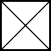 Incorrect Marks:Light and thin, outside the box, thick or scrawled.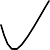 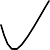 How to Change an Answer:Completely black out the box of the incorrect answer and mark an “X” in the box next to the correct answer.Answers should be printed clearly and should not touch or cross any of the box lines. Do not cross zeroes or sevens. That is, do not write a zero with a line through it like this – 0, and do not write a seven with a line through it like this – 7.Write one number per box like this:Write words like this:SECTION A. School CharacteristicsA1.	This section of the survey contains questions about characteristics of your school. How many instructional days will this school provide during this academic year? PLEASE ENTER NUMBER BELOW. IF THIS IS A YEAR-ROUND SCHOOL, PLEASE PROVIDE THE NUMBER OF INSTRUCTIONAL DAYS A GIVEN CHILD WOULD ATTEND.Number of Instructional DaysA2.A3.What are the START and END dates for this school for the 2022-2023 school year? STARTApproximately, what is the Average Daily Attendance for your school this year? WRITE IN PERCENT OR NUMBER BELOW. TO CALCULATE PERCENT, DIVIDE THE NUMBER OF STUDENTS ATTENDING ON AN AVERAGE DAY BY THE NUMBER OF STUDENTS ENROLLED AND THEN MULTIPLY BY 100.% Average Daily AttendanceThat is,	number of students attending on an average daynumber of students enrolledORAverage Number Attending DailyX 100A5.	School enrollment. THE FOLLOWING QUESTIONS ASK ABOUT ENROLLMENT AT YOUR SCHOOL. WRITE IN THE APPROXIMATE NUMBER OF CHILDREN FOR EACH OF THE FOLLOWING QUESTIONS. IF NO CHILDREN HAVE LEFT OR ENROLLED IN YOUR SCHOOL DURING THE SCHOOL YEAR, WRITE "0" ON THE APPLICABLE LINE.Number of 	children	b. Number of children who have enrolled in your school since October 1, 2022. If no children have enrolled in your school since October 1, 2022, enter "0."A6.A7.Mark all grade levels included in your school. PLEASE SEE PAGE ii-iv FOR DEFINITIONS OF DIFFERENT TYPES OF CLASSES AND GRADE LEVELS.Which of the following programs does your school currently offer? MARK ALL THAT APPLY.Half-day onsite pre-K program Full-day onsite pre-K programTuition-based full-day onsite pre-K programHalf-day kindergarten Full-day kindergartenTuition-based full-day kindergartenHalf-day transitional (or readiness) kindergarten Full-day transitional (or readiness) kindergartenTuition-based full-day transitional (or readiness) kindergartenHalf-day transitional first (or pre-first) grade Full-day transitional first (or pre-first) gradeTuition-based full-day transitional first (or pre-first)gradeA8.How do children qualify for participation in your school's transitional (or readiness) kindergarten program? MARK ALL THAT APPLY.Student age (for example, students who are young for their first-grade cohort) Universal to all 4 year oldsTeacher recommendation Parental requestSchool readiness score None of the above Other (Please specify):A9.How do children qualify for participation in your school's transitional first (or pre-first) grade program? MARK ALL THAT APPLY.Student age (for example, students who are young for their first-grade cohort) Universal to all 5 year oldsTeacher recommendation Parental requestSchool readiness score None of the above Other (Please specify):A10.Which of the following characterizes your school? MARK ALL THAT APPLY.Regular public school (not including magnet school or school of choice)Public magnet schoolCharter school	Catholic schoolCatholic school: Diocesan Catholic school: Parish Catholic school: Private orderOther private school, religious affiliationPrivate school affiliated with NAIS, no religious affiliation Other private school, no religious or NAIS affiliationEarly childhood center (school/center includes preschool and/or early grades) Special education school – primarily serves children with disabilitiesYear-round schoolBureau of Indian Education (BIE) or tribal schoolA10a. In what year did this school start providing instruction as a public charter school? WRITE THE YEAR BELOW.ENTER THE YEARA10b. Which of the following characterizes your public charter school? MARK ONE RESPONSE.For profit Not for profitA11.Approximately how many or what percentage of the children in your school belongs to each of the following racial/ethnic groups? COMPLETE EITHER THE NUMBER OR PERCENT COLUMN. ENTER "0" IF YOUR SCHOOL HAS NO CHILDREN IN THAT RACIAL/ETHNIC GROUP. THE NUMBER COLUMN SHOULD ADD TO YOUR TOTAL SCHOOL ENROLLMENT OR THE PERCENT COLUMN SHOULD ADD TO 100%. PLEASE COUNT EACH STUDENT ONLY ONCE. HISPANIC STUDENTS SHOULD ONLY BE COUNTED IN THE HISPANIC OR LATINO/LATINA CATEGORY REGARDLESS OF RACE.Number 	of children	OR    Percent	b. American Indian or Alaska Native, non-Hispanic	%d. Black or African American, non-Hispanic	%f.	White, non-Hispanic	%A11i.During this school year, approximately what percentage of students at your school are...  Enter Percentage  2. Homeless? Defined here as lacking a fixed, regular, and adequate nighttime residence, including but not limited to sleeping in a shelterfor temporary living accommodations or in places not designated for	%human habitation.A12.	About what percentage of children enrolled in this school are... WRITE IN PERCENTAGES BELOW.IF NONE, WRITE "0."    Percent	b. Bused to achieve equitable access to resources?	%d. Categorically eligible for free meals based on their participation inother specific means-tested programs (for example, Supplemental	%Nutrition Assistance Program (SNAP), and Temporary Assistance for Needy Families (TANF))?A13.	How many children are currently enrolled in kindergarten classes? WRITE NUMBER BELOW. PLEASE INCLUDE CHILDREN ENROLLED IN REGULAR   KINDERGARTEN, TRANSITIONAL (OR READINESS) KINDERGARTEN, TRANSITIONAL FIRST (OR PRE-FIRST) GRADE, OR A PROGRAM THAT IS UNGRADED OR HAS MULTIPLE GRADES.Number of kindergarten students enrolledA15.	By what date did a child need to turn five to enter kindergarten for this school year, 2022-2023?WRITE IN MONTH, DAY, AND YEAR. IF NO CUTOFF DATE, MARK BOX BELOW.No cutoff dateMONTH	DAY	YEARA16.	What days of the week is your school in session? MARK ALL THAT APPLY.Monday Tuesday Wednesday Thursday Friday Saturday SundayA17.The next section is about school-level breakfast and lunch eligibility and participation. Does your school participate in the U.S. Department of Agriculture's (USDA's) school breakfast program?MARK ONLY ONE.YesNo	A18.	What time is breakfast served at the school? WRITE IN TIME BELOW.START TIME:	AMHH	MMEND TIME:	AMHH	MMA19.	How many federally-reimbursable school breakfasts did you serve at free, reduced price, and paid rates over the entire month of October? WRITE IN NUMBERS BELOW. IF NONE, WRITE "0."Total number of 	breakfasts	b. Free school breakfastsA20.	What is the price of a USDA-reimbursable breakfast for students who pay the full price? RECORD THE MOST COMMON PRICE (STANDARD PRICE) IF YOUR CAFETERIA OFFERS BREAKFAST AT DIFFERENT PRICES (FOR EXAMPLE, A HIGHER PRICE FOR LARGER PORTIONS OR A DISCOUNT FOR A WEEKLY MEAL TICKET).STANDARD FULL PRICE$	..A21.	What is the price of a USDA-reimbursable breakfast for students who pay the reduced price?REDUCED PRICE$	..A21c. What are the reasons why your school does not participate in USDA’s school breakfast program? MARK ALL THAT APPLY.Too few eligible students Program too costlySchool starts too late to serve breakfast School lacks facilities to serve breakfast School lacks staff to serve breakfastOther (Please specify):A22.Does your school participate in the U.S. Department of Agriculture's (USDA's) school lunch program?MARK ONLY ONE.YesNo	A23.	How many federally-reimbursable school lunches did you serve at free, reduced price, and paid rates over the entire month of October? WRITE IN NUMBERS BELOW. IF NONE, WRITE "0."Total number of 	lunches	b. Free school lunchesA24.	What is the price of a USDA-reimbursable lunch for students who pay the full price? RECORD THE MOST COMMON PRICE (STANDARD PRICE) IF YOUR CAFETERIA OFFERS LUNCH AT DIFFERENT PRICES (FOR EXAMPLE, A HIGHER PRICE FOR LARGER PORTIONS OR A DISCOUNT FOR A WEEKLY MEAL TICKET).STANDARD FULL PRICE$	..A25.	What is the price of a USDA-reimbursable lunch for students who pay the reduced price?REDUCED PRICE$	..A26.	How many children in your school were approved for free or reduced-price meals as of October 1, 2023, or the date nearest to that for which data are available? WRITE IN NUMBERS BELOW. IF NONE, WRITE "0." IF ALL THE CHILDREN IN THE SCHOOL WERE APPROVED, PLEASE WRITE IN NUMBER AND MARK THE BOX, THEN FOLLOW SKIP INSTRUCTION.Number of children approved Free school mealsA27. What are the reasons why your school does not participate in USDA’s school breakfast program? MARK ALL THAT APPLY.Too few eligible students Program too costlySchool starts too late to serve breakfast School lacks facilities to serve breakfast School lacks staff to serve breakfastOther (Please specify):A28.	Please indicate who completed this section. MARK ALL THAT APPLY.Principal/School administratorOther school staff (please indicate their title(s)):SECTION B. School Facilities and ResourcesB1. This section of the survey asks questions about your school's facilities and resources. In general, how adequate are each of the following school facilities for meeting the needs of the children in your school? MARK ONE RESPONSE ON EACH ROW.Do not have  Never adequateOften not adequateSometimes not adequateAlways adequateComputer Labd. Art roomf.	Music roomh. Classroomsj.	Multi-purpose roomB2.	How many children is this school designed to accommodate? ENTER NUMBER BELOW. IF NONE, ENTER "0."Number of childrenB3.	How many computers in this school are used for... ENTER NUMBERS BELOW. IF NONE, ENTER "0."Number of computersb. Both instructional and administrative purposes?B4.	Please answer the following regarding the availability and use of specific technology and equipment at your school. MARK ALL THAT APPLY.Available at your schoolAvailable for use by kindergartners in your schoolUsed for assessments taken by studentsNone of theseb. Are desktop computers, laptops, Chromebooks, tablets, or other electronic devices with access to the internet...B5.	Please indicate who completed this section. MARK ALL THAT APPLY.Principal/School administratorOther school staff (please indicate their title(s)):SECTION C. School-Family-Community ConnectionsC1.	The next section of the survey contains questions about school-community-family connections.Are any of the following programs or services available to children and their families at your school site? PLEASE INCLUDE PROGRAMS RUN BY THE SCHOOL AND THOSE RUN BY OUTSIDE GROUPS. MARK ALL THAT APPLY.Before-school child careHalf-day care for children in half-day kindergarten After-school child careNone of the aboveC2.	Are any of the following programs or services for parents and families available at your school site? PLEASE INCLUDE PROGRAMS RUN BY THE SCHOOL AND THOSE RUN BY OUTSIDE GROUPS. MARK ALL THAT APPLY.Parenting education programs (for example, classes on child development, education in being a parent, understanding children with special needs)Adult literacy program (including Adult Basic Education) Family literacy programHealth or social services offered collaboratively by service agencies such as hospitals Orientation to school setting for new familiesHearing screening Vision screeningChild care so that parents can attend school parent meetings or eventsPrograms to learn English for parents or families whose native language is not English None of the aboveC3.	Please indicate how often each of the following activities is provided by your school. MARK ONERESPONSE ON EACH ROW.NeverOnce a year2 to 3 times a year4 to 6 times a year7 or more timesa yearC4.Which of the following does your school use funds raised by your PTA/PTO to support? PLEASE INCLUDE PROGRAMS RUN BY THE SCHOOL AND THOSE RUN BY OUTSIDE GROUPS.MARK ALL THAT APPLY.Out of school time programming Student tutoringTechnology (computer labs, Chromebooks, Smartboards, tablets, etc.) Arts instruction (musical, visual, dance, dramatic arts)Field tripsWorkshops and other services for parents and caregivers None of the aboveOther (Please specify):C5.	Does your school or district have a policy limiting the amount of additional funding that can be contributed by your school's PTA/PTO? MARK ONE RESPONSE.Yes NoC6.	During this school year, how often has your school used the following ways to communicate with all parents? MARK ONE RESPONSE ON EACH ROW.Less than once a month or neverOnce a monthSeveral times a monthOnce a weekMore than once a weekb. Non-electronic communication to all parents, such as letters, newsletters, personal phone calls, or othernon-electronic messages for all parentsC7.	During this school year, has your school used an online tool or website that is available to the general public and that parents can access without a login or password? MARK ONE RESPONSE.Yes NoC8.	During this school year, has your school (or any teacher) used an online tool or website that parents can only access with a login and password to get information about their child, the child's class, or the school? MARK ONE RESPONSE.YesNo	C9.Have the following types of information been provided in the online tool or website that parents can only access with a login and password? MARK ALL THAT APPLY.Classroom-specific assignments, including homeworkChild- or parent-specific information, such as progress reports between grading periods None of the aboveOther (Please specify):C10.	Please indicate how much you agree or disagree with the following statements about the school's community and parents. MARK ONE RESPONSE ON EACH ROW.Stronglydisagree DisagreeNeither agree nordisagree	Agree  Strongly  agree  b. The community served by this school is supportive of its goals and activitiesC11.	How much of a problem are the following in the neighborhood where this school is located? MARK ONE RESPONSE ON EACH ROW.			   h. Opioid addiction C12.	To the best of your knowledge, how often do the following types of problems occur at your school?MARK ONE RESPONSE ON EACH ROW.NeverHappens onHappens at least once aHappens at least once aHappens happens   occasion     month    week dailyb. Theftd. Children bringing in or using alcoholat schoolf.	Vandalism of school propertyh. Widespread disorder in classroomsC13.Which of the following emergency procedures have your students been drilled on during this school year? MARK ALL THAT APPLY.Evacuation Lockdown Shelter in placeNone of the aboveC14.	During the school year, how many times were school activities disrupted due to implementation of the following emergency procedures (for example, not drills)? ENTER NUMBER OF DAYS. IF NONE, WRITE "0" ON THE APPLICABLE LINE.Numberof daysb. Lockdownd. Other emergency proceduresC15.During this school year, which of the following measures has your school implemented to ensure the safety of children? MARK ALL THAT APPLY.Require visitors to sign or check in and wear badgesRequire visitors to present photo ID, which is verified, and used to generate badgesControl access to school buildings during school hours (for example, locked or monitored doors) Require metal detector checks on students every dayEquip classrooms with locks so that doors can be locked from the inside Close the campus for most or all students during lunchUse one or more random dog sniffs to check for drugsPerform one or more random sweeps for contraband (for example, drugs or weapons), not including sniffing dogsRequire students to wear uniforms Enforce a strict dress codeProvide school lockers to studentsRequire clear book bags or ban book bags on school groundsHave panic buttons or silent alarms that directly connect to law enforcement in the event of an incidentProvide a structured anonymous threat reporting system (for example, online submission, telephone hotline, or written submission via drop box)Require students to wear badges or picture IDs Require faculty and staff to wear badges or picture IDsUse of one or more security cameras to monitor the outside of the school (for example, entrance(s), or grounds)Use of one or more security cameras to monitor the inside of the school (for example, lobby, or the hallways)Provide telephones in most classrooms Provide two-way radios to any staff Use of security guards, unarmedUse of security guards, armed None of the aboveOther (Please specify):C16.	Does your school implement any of the following policies and practices related to technology use?MARK ALL THAT APPLY.Policy prohibiting student use of cell phones and text messaging devices during school hours Policy limiting student access to social media (network and computers)Practice of web-based instruction Practice of blending learningPractice of providing digital devices (for example, laptop, Chromebook, tablet, etc.) to each student Policy limiting amount of screen time students experience in classesNone of the above Other (Please specify):C17.	To what extent is each of the following matters a problem in this school?MARK ONE RESPONSE ON EACH ROW.Serious problemModerate problemMinor problemNot a problemb. Student absenteeismd. Teacher absenteeismf.	OvercrowdingC18.	During the past year, to what extent did any of the following changes occur at your school? MARK ONE RESPONSE ON EACH ROW.C19.During the past year, were changes made to your school's assigned attendance area? MARK ONE RESPONSE.Yes NoC20.	Please indicate who completed this section. MARK ALL THAT APPLY.Principal/School administratorOther school staff (please indicate their title(s)):SECTION D. School Policies and PracticesD1.	During this school year, have any of the following programs been implemented at this school?MARK ALL THAT APPLY.Multi-Tiered System of Support (MTSS) Social-Emotional Learning (SEL) programPositive Behavior Interventions and Supports (PBIS) Violence prevention programSchool climate and community program None of the aboveD2.	Which of the following statements describe your school's promotion and retention practices or policies for children? MARK ALL THAT APPLY.Children can be retained in kindergarten. Children can be promoted in kindergarten. This school has a formal retention policy. This school has a formal promotion policy. None of the aboveD3.Which of the following statements describe your school’s retention practices or policies for retaining kindergartners? MARK ALL THAT APPLY.Kindergartners can be retained for maturational reasons (for example, social/emotional immaturity) Kindergartners can be retained at the request of their parentsKindergartners can be retained due to academic deficiencies (for example, below grade level) Kindergartners can be retained due to failing a schoolwide standardized testKindergartners can be retained more than once in each grade Kindergartners can be retained without parents’ permission Kindergartners with disabilities can be retainedNone of the aboveD4.	How many kindergarten children were retained last school year? WRITE NUMBER IN BOX.Number of childrenD5.	How many first-grade children were retained last school year? WRITE NUMBER IN BOX.Number of childrenD6.	During this school year, were any children in your school assigned in-school or out of school suspension? MARK ONE RESPONSE.YesNo	D7.	During this school year, how many children in your school who were assigned in-school or out of school suspension were...MARK ONE RESPONSE ON EACH ROW. None A few  A quarter About   half More than   half All or almost    all	Not applicable - Student type not at this school D8.	For each of the following statements about reading and math, indicate how strongly you agree or disagree.MARK ONE RESPONSE ON EACH ROW.Stronglydisagree  DisagreeNeither agree nordisagree	Agree  Strongly	  agree  b. At this school, we use data from screening tests to determine if core instruction in reading is meeting the needs of most of our students.d. At this school, we use data from screening tests to determine if core instruction in math is meeting the needs of most of our students.D9.	Please indicate who completed this section. MARK ALL THAT APPLY.Principal/School administratorOther school staff (please indicate their title(s)):SECTION E. School Programs for Particular PopulationsE1.	The next section contains questions about your school's programs for particular populations.During this school year, did this school provide any of the following services for students experiencing housing insecurity or homelessness? MARK ALL THAT APPLY.Referrals to shelter or safe housing Crisis intervention servicesAccess to showers, toiletries, and hygiene supplies Access to laundryFood for students outside of school dayNot applicable - This school did not provide any of the services listed above Other (Please specify):E2.	Do any of the children in this school come from a home where a language other than English is spoken? MARK ONE RESPONSE.YesNo	E3.What percentage of children in this school and in first grade are English language learners (ELL)?WRITE IN THE PERCENTAGE FOR EACH BELOW. IF NONE, WRITE "0."  Percent ELL b. ELL among all students in first grade	%E4.	What percentage of first-grade children receive ESL (English as a second language), bilingual, or dual-language (also known as two-way immersion) instruction? WRITE IN PERCENTAGES FOR EACH ITEM. ENTER "0" IF INSTRUCTION IS NOT PROVIDED OR IF INSTRUCTION IS PROVIDED BUT NO FIRST- GRADE STUDENTS RECEIVE THE INSTRUCTION.In regular   classroom	In pull-out 	setting	b. Percent receiving bilingual instruction	%	%E5.	Please indicate which of the following services are provided to families of children from households where a language other than English is spoken. MARK ALL THAT APPLY.Translators are made available to parents for parent/teacher and parent/school staff meetings and/or meetings are conducted in the parents' non-English languageTranslation of written communication are provided to these families Home visits are made to families of these childrenAn outreach worker assists in enrolling these children when first entering schoolThe school conducts special parent meetings for families from a non-English background None of the aboveE6a.	Since the beginning of this school year, how many students have been newly evaluated at your school to determine if they are eligible for an IEP? WRITE NUMBER IN BOX.Number of studentsE6b.	Of those students who have been newly evaluated at your school this school year, how many were found eligible for an IEP, including those who may have an IEP for speech onlyWRITE NUMBER IN BOX.Number of studentsE7.	Are there any children with disabilities in this school receiving special education on any of the following plans? MARK ALL THAT APPLY.Individualized Education Plans (IEP)504 plans based on section 504 of the Rehabilitation Act Neither of theseE8.	Approximately what percentage of your first graders is in each of the following instructional programs? WRITE PERCENTAGES IN BOXES. IF NONE, WRITE "0" AND INDICATE IF THE PROGRAM IS NOT OFFERED IN FIRST GRADE OR IN ANY GRADE AT YOUR SCHOOL.b. Receive accommodations through a 504 pland. Math instruction for students performing below grade level in mathNot offered 	Percent	in first grade %%Not offered  in any grade E9.	How are students identified for special education programs at this school?MARK ALL THAT APPLY.Universal testing Teacher referral None of the aboveOther (Please specify):E10.How are students identified for gifted and talented programs at this school (if offered)?MARK ALL THAT APPLY.Universal testing Teacher referral None of the aboveOther (Please specify):E11.	What method(s) are used in your school to determine special education eligibility for students with learning disabilities? MARK ALL THAT APPLY.IQ-achievement discrepancy model which shows whether there is a discrepancy between expected performance and actual performanceResponse to Intervention (RtI) model Other (Please specify):E12.	Where are children with Individual Education Plans (IEPs) typically served in this school? MARK ONE RESPONSE.Children with IEPs are not served in this school.Children with IEPs typically spend most of their day in separate classes. Children with IEPs typically spend most of their day in the regular classroom.E13.	Please indicate who completed this section. MARK ALL THAT APPLY.Principal/School administratorOther school staff (please indicate their title(s)):SECTION F. Federal ProgramsF1a.This set of questions is for public schools. Please confirm whether your school is public or private.MARK ONE RESPONSE.PublicPrivate	F1b.	The next set of items pertain to the provisions of the Every Student Succeeds Act (ESSA), including funding under Titles I and III. Did your school receive Federal Title I funds for this school year? MARK ONE RESPONSE.Yes NoNot applicableF2.Is your school operating a Title I targeted assistance or schoolwide program?MARK ONE RESPONSE.Targeted assistance program Schoolwide programF3.	Does your school use Title I funds for any of the following purposes? MARK ALL THAT APPLY.To serve children in a pull-out setting To serve children in an in-class setting To reduce class sizeTo provide extended time learning opportunities before and/or after school for children To provide professional development activitiesTo provide family literacy servicesTo provide summer learning opportunities None of the aboveF4.Did your school receive Federal Title III funds for this school year? TITLE III IS FOR LANGUAGE INSTRUCTION FOR LIMITED ENGLISH PROFICIENT AND IMMIGRANT STUDENTS. MARK ONE RESPONSE.YesNo	F5.	Does your school use Title III funds for any of the following purposes? MARK ALL THAT APPLY.To serve children in a pull-out setting for second language instruction To serve children in an in-class setting for second language instructionTo provide extended time learning opportunities before and/or after school for children To improve the entire educational program through a schoolwide programTo provide professional development activities for teachers who serve English language learners To provide family literacy services (usually done out of the Title III immigrant funds)To provide summer learning opportunitiesTo provide student support in the student's home language for second language instruction None of the aboveF6.The next items address federal requirements. At the end of the LAST school year (2020-2021), what was this school's status? MARK ONE RESPONSE.UnclassifiedComprehensive improvement Targeted supportF7.	Which of the following actions has this school taken, in response to the need for improvement?MARK ALL THAT APPLY.Developed or revised a two-year school improvement plan Offered students the choice to transfer to another public schoolOffered supplemental educational services to students from low-income families Replaced school staffImplemented a new curriculum based on scientifically based research Extended the school day or school yearAppointed an outside expert to advise the school on its progressReorganized the school internally None of the aboveOther (Please specify):F7b.The next question is about grade 3 students. Does this school have grade 3 students? MARK ONE RESPONSE.YesNo	F8.Based on recent state assessments, what percentage of the grade 3 students in your school in the prior school year (2021-22) scored "proficient" or above in the following subjects? ENTER PERCENTAGE AT EACH ROW. IF THE ANSWER IS ZERO OR NOT APPLICABLE, ENTER "0."    Percentage	b. Mathematics or quantitative skills	%d. English language proficiency for English language learners (ELL)	%F9.	Please indicate who completed this section. MARK ALL THAT APPLY.Principal/School administratorOther school staff (please indicate their title(s)):SECTION G. Staffing and Teacher CharacteristicsG1.	The next set of questions are about characteristics of staff at your school. Approximately how many staff members does your school currently have in the following categories?PLEASE PROVIDE RESPONSES IN COLUMN (1) FOR STAFF MEMBERS WHO WORK FULL TIME AT YOUR SCHOOL AND IN COLUMN (2) FOR STAFF WHO WORK PART TIME AT YOUR SCHOOL. IF A STAFF MEMBER IS SHARED WITH OTHER SCHOOLS, COUNT THAT PERSON AS "PART TIME" IN YOUR SCHOOL.PLACE EACH STAFF MEMBER IN ONLY ONE STAFF CATEGORY; IF A STAFF MEMBER FITS MORE THAN ONE CATEGORY, PICK THE CATEGORY MOST DESCRIPTIVE OF THEIR WORK.WRITE NUMBERS IN BOXES. IF THERE ARE NO STAFF IN YOUR SCHOOL IN A CATEGORY, WRITE "0."(1)	(2)b. ESL/Bilingual/dual-language immersion/ELL instruction teachersd. Gym/PE or health teachersFull time: Part time :f.	Paraprofessionals (for example, classroom aides)h. Reading specialists and interventionistsG1.	(Cont.) The next set of questions are about characteristics of staff at your school. Approximately how many staff members does your school currently have in the following categories?PLEASE PROVIDE RESPONSES IN COLUMN (1) FOR STAFF MEMBERS WHO WORK FULL TIME AT YOUR SCHOOL AND IN COLUMN (2) FOR STAFF WHO WORK PART TIME AT YOUR SCHOOL. IF A STAFF MEMBER IS SHARED WITH OTHER SCHOOLS, COUNT THAT PERSON AS "PART TIME" IN YOUR SCHOOL.PLACE EACH STAFF MEMBER IN ONLY ONE STAFF CATEGORY; IF A STAFF MEMBER FITS MORE THAN ONE CATEGORY, PICK THE CATEGORY MOST DESCRIPTIVE OF THEIR WORK.WRITE NUMBERS IN BOXES. IF THERE ARE NO STAFF IN YOUR SCHOOL IN A CATEGORY, WRITE "0."(1)	(2)k. School psychologists or social workersm. Library media specialists/librariansFull time: Part time: G2.	Does your school currently have any staff members who do the following as their primary role or one of their primary roles? MARK ALL THAT APPLY.A school staff member who provides ongoing training or support to classroom teachers in the delivery of effective READING instructionA school staff member who provides ongoing training or support to classroom teachers in the delivery of effective MATH instructionA school staff member who provides ongoing training or support to classroom teachers in the delivery of effective behavioral supportA school staff member who supports teachers in collecting, organizing, and managing assessment dataA school staff member who supports teachers in the interpretation and use of assessment data to guide instructionNone of the aboveG3.	What percentage of your part-time and full-time teachers, including regular classroom, ELL/Bilingual, remedial, special education, art, music, and physical education teachers, belongs to each of the following racial/ethnic groups?COMPLETE EITHER THE NUMBER OR PERCENT COLUMN. ENTER "0" IF YOUR SCHOOL HAS NO TEACHERS IN THAT RACIAL/ETHNIC GROUP. THE NUMBER COLUMN SHOULD ADD UP TO YOUR TOTAL NUMBER OF TEACHERS OR THE PERCENT COLUMN SHOULD ADD UP TO 100%.Number of 	teachers	OR	Percent	b. American Indian or Alaska Native, non-Hispanic	%d. Black or African American, non-Hispanic	%f.	White, non-Hispanic	%Total number of teachers (sum of a through g)	%G4.	Are monetary incentives such as cash bonuses, salary increases, or different steps on the salary schedule used in your school to reward teachers for… MARK ALL THAT APPLY.  Improved student performance on state tests? Reaching target goals on state tests?G5.	Please indicate the number of regular classroom teachers who have joined or left your school since the start of the school year. ENTER THE APPROXIMATE NUMBERS FOR EACH. IF NO TEACHERS HAVE LEFT OR STARTED DURING THIS SCHOOL YEAR, ENTER "0."Number  of teachers b. Number of regular classroom teachers who have left your school since the start of the school year and have not returned?d. Number of regular classroom teachers for whom this school year is their first year of teaching in this school?G6.	Please indicate who completed this section. MARK ALL THAT APPLY.Principal/School administratorOther school staff (please indicate their title(s)):SECTION H. School Administrator CharacteristicsH1.What is your gender? MARK ONE RESPONSE.Male FemaleH2.	In what year were you born? WRITE IN YEAR BELOW.H3.	Are you Hispanic or Latino/Latina? MARK ONE RESPONSE.Yes NoH4.	Which best describes your race? MARK ALL THAT APPLY.American Indian or Alaska Native AsianBlack or African AmericanNative Hawaiian or Other Pacific Islander WhiteH5.	How many years of experience do you have in each of the following positions, including years in which you worked part time? WRITE IN THE NUMBER OF YEARS TO THE NEAREST FULL SCHOOL YEAR. IF THIS IS YOUR FIRST YEAR, WRITE "1."Number of yearsb. Total number of years as a school administrator or principal at any schoolH6.	Through which, if any, of the following types of training programs did you receive preparation for fulfilling your role as a school administrator? MARK ALL THAT APPLY.Traditional university-based training certification programDistrict-based training program (for example, the Boston's Lynch-BPS Principal Fellowship, New York City Leadership Academy's Aspiring Principals Program, Chicago's LAUNCH program)City-based training program (for example, Cleveland's First Ring Leadership Academy) State-based training program (for example, New Jersey EXCEL)Training and/or certification program run by a national non-profit organization (for example, KIPP School Leadership Program, New Leaders)Another school administrator preparation program None of the aboveH7.	What is the highest level of education you have completed? MARK ONE RESPONSE.High school diploma or equivalent/GED Associate’s degreeBachelor’s degreeAt least one year of coursework beyond a Bachelor’s degree but not a graduate degree Master’s degreeEducation specialist or professional diploma based on at least one year of coursework past a Master's degree levelDoctorate or an advanced professional degree beyond a Master's degree (for example, EdD, PhD, JD, or MD)H8.	What was your major field of study in the highest degree you completed? MARK ALL THAT APPLY.Early childhood education Elementary educationEducation administration/management Special educationOther education-related major (such as secondary education, educational psychology, science education, music education, etc.)Non-education major (such as History, English, etc.) None of the aboveH9.	Please estimate how many hours you spend on average each week on the following activities.PLEASE ENTER NUMBER OF HOURS FOR EACH ITEM.Number of hoursb. Internal school management (weekly calendars, vendors, office, memos, etc., including work with administrative and support staff)d. Student attendancef.	Teachingh	Meeting with studentsH10.	What is your best estimate of the percentage of children at this school you know by name?MARK ONE RESPONSE.Nearly every child 76% or more51% to 75%26% to 50%25% or lessH11.	During school hours, do you speak a language other than English with students at your school whose native language is not English? MARK ONE RESPONSE.Yes NoH12.Do you speak a language other than English with students' families whose native language is not English? MARK ONE RESPONSE.Yes NoH13.	What language or languages other than English do you speak with students at school or with their families? MARK ALL THAT APPLY.SpanishA European language other than Spanish such as French, German, or Russian A Chinese language or dialectA Filipino languageA Southeast Asian language such as Vietnamese, Thai, or Khmer A South Asian language such as Hindi or TamilAnother Asian language such as Japanese or Korean A Middle Eastern language such as Arabic or Farsi An African language such as Swahili or Amharic None of the aboveOther language (Please specify):H14.Date Survey Completed:MONTH	DAY	YEARThank you very much for answering these questions and for taking the time to participate in the Early Childhood Longitudinal Study.Ungraded1st7thPrekindergarten2nd8thTransitional (or readiness) kindergarten3rd9thKindergarten4th10thTransitional first (or pre-first) grade5th6th11th12tha. PTA, PTO, or Parent-Teacher-Student organization meetingsb. Reports of child's performance provided to parents (for example, report cards)c. Information on the child's standardized assessment scores provided to parentsd. Teacher-parent conferencese. School performances to which parents are invitedf.	Classroom programs like class plays, book nights, or family math nightsNot at all  Small  extent  Moderate   extent	Large  extent  a. Funding levels decreasedb. Enrollment increasedc. Enrollment decreasedd. The number of students receiving free or reduced-price lunch increasede. Student mobility increased (that is, the number of students transferring in and out of the school increased)f.	There has been a reduction in staffingg. Class sizes increasedh. Class sizes decreasedi.	Salaries increasedj.	Salaries decreasedk. Number of English language learners (ELL) increaseda. Maleb. Femalec. English language learnersd.  Students with disabilitiese. Hispanic or Latino/Latina of any racef. American Indian or Alaska native, non-Hispanicg.	Asian, non-Hispanich. Black or African American, non-Hispanici. Native Hawaiian or Other Pacific Islander, non-Hispanicj.	White, non-Hispanick.	Two or more races, non- Hispanic